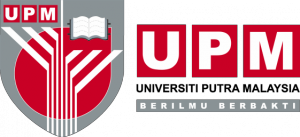 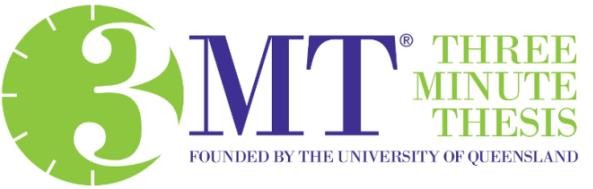 NAME:MATRIC NO.:CONTACT NO.:EMAIL:PROGRAMME:FACULTY/INSTITUTE:THE TITLE OF MY THESIS:THE TITLE OF MY PRESENTATION:I have read and agreed to the following conditions:I agree to make every effort to attend the UPM heats which will be held on 4 May 2020 and will inform the School of Graduate Studies as soon as possible if I cannot attend;Winners of UPM 3MT Final Competition 2020 are required to participate in the National 3MT Competition 2020 and Asia-Pacific 3MT Competition 2020.I agree to my involvement in appropriate publicity for the event, which may include advertising prior to the event, filming of the contest final, and media coverage. The university may also distribute the recording of the event for promotional purposes.Signature:Date: